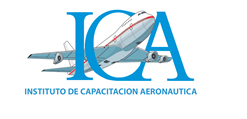 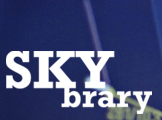 Category : Accidents and Incidents  An example of how not, and when not, to fly a visual approachOn 4 August 2014, an aircraft making a day visual approach at Fort McMurray after receiving an ILS/DME clearance lined up on a recently-constructed parallel taxiway and its crew were only alerted to their error shortly before touchdown, a go around being commenced from 46 feet agl. The Investigation noted that both pilots had been looking out during the final stages of the approach and had ignored important SOPs including that for a mandatory go around from an unstable approach.DescriptionOn 4 August 2014, a Boeing 737-300 (C-GICN) being operated by Canadian North on a passenger flight from Winnipeg to Fort McMurray as MPE9131 made avisual approach to a taxiway parallel to the main runway at destination after accepting an ILS approach and began a very low go around only after being prompted to do so by the crew of a Bombardier DHC8-400 being operated as Air Canada Jazz JZA391 which was taxiing in the opposite direction on the same taxiway. The recorded CPA was 230 feet vertically and 46 feet laterally.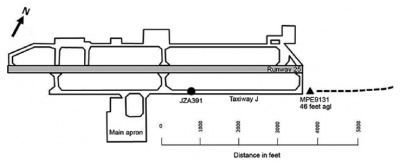 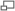 737 go around commencement from 46 feet agl with JZA391 taxiing in the opposite direction (reproduced from the Official Report)InvestigationAn Investigation was carried out by the Canadian TSB. It was, however noted that "the occurrence was not accurately and promptly reported to the TSB" and that "several days elapsed before the TSB acquired sufficient data to fully understand the severity of the occurrence." Whilst the eventual download of FDRdata was successful, the relevant CVR data had been overwritten making it impossible to review crew interaction during final approach. It was noted that the Captain, who was the PF for the approach, had approximately 10,000 hours total flying time including 500 hours on type and that the First Officer had approximately 3800 hours total flying time including about 600 hours on type. Both pilots were familiar with Fort McMurray and had flown there since the opening of a second (southern) parallel taxiway to provide access to the new passenger terminal some four months earlier.It was found that, based on the report of VMC and light winds on the ATIS prior to descent, the crew had briefed for a visual approach to runway 25 with the approach aids set for the ILS. They had initially accepted radar vectors and speed control but had not checked the new ATIS notified as current which gave a visibility of 2.5 miles in haze (the latter being attributable to forest fires in the destination CTZ). The AP and A/T remained engaged as the aircraft captured the ILS LLZ still above the ILS GS and as the FAF was approached, the aircraft began to level at 3000 feet QNH (equivalent to about 1800 feet aal) as a result of the crew having left 3000 feet in the selected altitude window with the altitude acquire mode armed. The A/T increased thrust to maintain speed and soon afterwards the "runway environment" was visually acquired and the Control Wheel Steering (CWS) facility used to manoeuvre the aircraft to the left to line up on what was thought to be runway 25 (but was actually the recently opened southern parallel taxiway 'J') and to increase the rate of descent.With the aircraft at 690 feet agl and close to the applicable Vref, it was cleared to land whilst descending at 1600 fpm and still 1.7 dots above the ILS GS. Ten seconds later, passing 400 feet agl and descending at about 1200 fpm, the AP and A/T were disconnected. After a further 6 seconds, with the aircraft still aligned with taxiway 'J', the EGPWS annunciated a Mode 5 'Glideslope' Alert as the aircraft descended below the glideslope. The crew asked ATC to "confirm that the runway was clear at this time" and the response was affirmative. A few seconds after this, the crew of a departing Air Canada Express Bombardier DHC 8-400 taxiing on taxiway 'J' in the opposite direction in accordance with instructions issued by the GND Controller transmitted on the TWR frequency that the approaching 737 was lined up with the taxiway. The 737 was at 85 feet agl and when the prompt led the crew to realise their error, a go around was initiated from 46 feet agl. Two seconds later, the 737 passed abeam the runway threshold with just over 850 metres to run to the position of the opposite direction DHC8. The 737 overflew the DHC8 with a 230 feet vertical separation.The final stages of the approach are shown on the two flight path profiles below: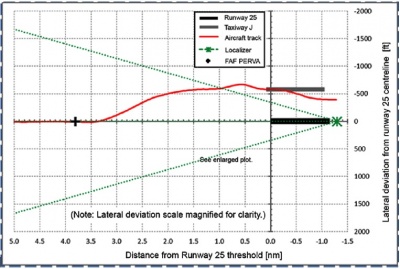 The lateral approach profile (reproduced from the Official Report)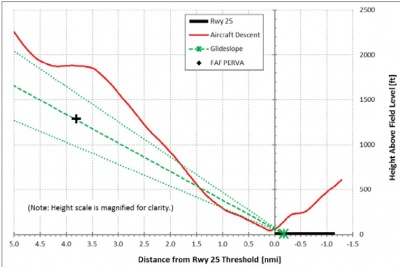 The vertical approach profile (reproduced from the Official Report)It was noted that at the time of the occurrence, actual forward visibility would have been variable because of the prevailing haze and affected by the into-low-sun (21.4ºelevation) direction of the approach to runway 25 already commented on by a previously landed aircraft. This would have been less than the 737 pilots were anticipating and "such that a visual approach was not appropriate as per the Canadian North SOPs" - although not to an extent that earlier recognition of the line up error should have been unduly difficult. Nevertheless, on the available evidence, the actual weather conditions had not been VMC. In addition, it was observed that "an unstable approach was continued" and that the crew "did not adhere to standard procedures, which required the monitoring of all available cues during the approach and landing". This was attributed to the fact that both pilots had been looking out the window during the late stages of the approach whereas monitoring by the PM would have been expected to focus on looking inside.It was also noted that the TWR controller had estimated the visibility as higher than that being reported by the AWOS based on their observation of a feature not depicted on the observers visibility chart. As a result, although TWR SOP required that the variable intensity approach lighting 2 should be on at level 4 intensity whenever daylight visibility was less than 4 miles, it had not been - although the PAPIs had been on. It was concluded that this had contributed to the failure to recognise their error until prompted by the DHC8 crew.The formally stated Findings of the Investigation were as follows:Causes and Contributing Factors A visual approach was conducted in weather conditions below visual flight rules limits, which resulted in the flight crew experiencing visual illusions and inadvertently identifying Taxiway J as Runway 25.Perceptual confusion occurred during the routine task of identifying the runway. The position of the taxiway south of Runway 25 and its squared-off end, which resembles the end of a runway, contributed to the flight crew identifying Taxiway J as Runway 25.The controller had assessed the visibility as higher than reported by the automatic weather observation system and, therefore, did not turn on the approach lighting. This contributed to the flight crew not identifying Runway 25.The flight crew did not adhere to standard operating procedures, which required the monitoring of all available cues during the approach and landing. With both flight crew members looking out the window during the late stages of the approach, the instability of the approach was not identified, and a go-around was not conducted.RiskIf crews do not rigorously adhere to procedures that facilitate the monitoring of all available cues during the approach and landing, there is an increased likelihood of over-reliance on visual cues in the late stages of the approach, which increases the risks associated with visual illusions and unstable approaches.If standards do not provide detailed guidance on the geometry to be used in taxiway-end design, taxiways with squared-off ends risk looking like runways, which can contribute to perceptual confusion in flight crews.If occurrences are not reported as per the Transportation Safety Board Regulations, there is a risk that data (e.g., cockpit voice recorder data) may be lost, and, with it, the opportunity to identify safety deficiencies.Safety Action taken as a result of the Investigation was noted to have included the following:The Fort McMurray Airport Authority issued a NOTAM to caution against confusing Taxiway J with Runway 07/25 pending a corresponding amendment to the AIP and a similar alert will be included in the ATIS until the caution is published in the next revision of NAV CANADA’s 'Canada Flight Supplement'.NAV CANADA (ANSP) added to similar caution to the Fort McMurray Aerodrome Chart and communicated with the Canadian Meteorological Service to prioritise the updating of the TWR Visibility Chart.The Final Report of the Investigation was authorised for release on 23 September 2015 and officially released on 4 November 2015. No Safety Recommendations were made.